ZLÍNSKÝ KRAJSKÝ FOTBALOVÝ SVAZ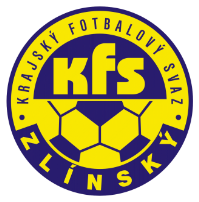 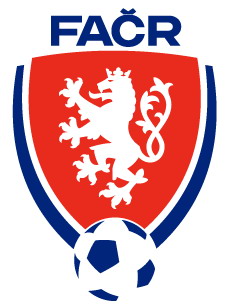 Hradská 854, 760 01 ZLÍNTel: 577 019 393Email: lukas@kfszlin.czIČO: 709 35 882N O M I N A C EReprezentace mužů Zlínského KFS na utkání  Zlínský KFS – KFS Vysočina v rámci Národního poháru KFS III.kolo________________________________________________________________Důbrava Robin		- FC Brumov			Gojš Jan			- TJ SkašticeSopůšek Roman		- TJ Spartak Hluk		Naňák Pavel			- FC TVD SlavičínŠvec Michal		- FK Luhačovice			Jakubowicz Adam		- FC TVD SlavičínŠvrček Jiří		- FC Strání			Vincour Martin			- FC TVD SlavičínŘihák Adam		- FC Strání			Daněk Simon			- SFK ELKO HolešovSpáčil Jan		- FC Strání			Mlčák Jakub			- SFK ELKO HolešovKašík Jakub		- SK Baťov 1930			Krajča Pavel			- TJ FS NapajedlaKořének Matěj		- FC TVD Slavičín		Žák Matěj			- SK HrachovecMiklík Michal		- SFK ELKO Holešov		Staněk David			- FC TVD Slavičín Náhradníci:Pjajko Tomáš		- FC TVD Slavičín		Vitásek Roman			- SK Baťov 1930	Klečka Lukáš		- FC Slušovice			Hradil Dominik			- FC KvasiceGaletka Adam		- FC Kvasice			Malý Jakub                                    - SK Hrachovec	Pokorný Tomáš		- SK Hrachovec			Uhřík Tomáš			- SFK ELKO HolešovTřasoň Matyáš	 	– SFK ELKO Holešov		Juřica David 			- FC BrumovTkadlec Radim		- FC Slušovice			Kvasnica Patrik			- FC SlušoviceJahoda Dominik	- FC Strání			Berčík Ondřej			- FC KvasiceZapletal Vítek		- SK Baťov 1930			Opravil Pavel			- FC BrumovChovanec Marek	- FC Brumov			Šiška Patrik			- SK Baťov 1930Realizační tým:Trenér			Slončík Petr – mobil 603 164 229Asistent trenéra		Kachlík Alois – mobil 731 268 705Vedoucí mužstva		Labancz Petr – mobil 777 998 882  Masér			Holek MartinZdravotník		Dobroslávková EvaManager		Zlínský Aleš  mobil 777 055 068Účel:	utkání 3. kola Národního poháru s výběrem KFS Vysočina Sraz účastníků:	středa 24. dubna 2024 v 11.45 hod. na stadionu Letná ve Zlíně, 12:15  hod. taktická příprava, 13:15 hod. oběd Baltaci Atrium, 14:00 – 16:00 hodin využití prostor na Stadionu, 16:00 hodin sraz na stadionu, 17:00 hodin zápas, 19:30 hodin – večeře U dvou slunečnicDoba a místo konání:	středa 24. dubna 2024 – 17:00 hod. stadion Letná, ZlínJízdné bude proplaceno na místě dle platných směrnic Zl KFS.				Hráči s sebou vezmou veškerou potřebnou výstroj (brankáři kompletní výstroj), tj. kopačky, chráničPřípadné omluvy je nutné okamžitě nahlásit trenérům. Případná nezdůvodněná neúčast bude předána k disciplinárnímu řízeníHráči včetně realizačního týmu jsou povinni vzít s sebou platný průkaz zdravotního pojištění:Radovan Lukáš				Aleš Zlínský,Bc.  				František Hubáček,PhDr.Sekretář Zl KFS			manager repre výběru Zl KFS		       	                    předseda Zl KFS